ПРАВИЛА ПРОВЕДЕНИЯ И УСЛОВИЯ УЧАСТИЯ В РЕКЛАМНОЙ АКЦИИ«Выиграй призы для яркой весны» (далее – «Правила»)Общие положенияНаименование Акции «Выиграй призы для яркой весны» (далее – Акция).Акция направлена на привлечение внимания, формирование и поддержание интереса и продвижение продукции под товарным знаком «Hochland» из списка продуктов, перечисленных ниже:
Hochland творожный сыр с ветчиной и зеленью, 140 гр.Hochland творожный сыр с зеленью, 140 гр.Hochland творожный сыр с зеленью, 220 гр.Hochland творожный сыр с лесными грибами, 140 гр.Hochland творожный сыр сливочный, 140 гр.Hochland творожный сыр сливочный, 220 гр.Hochland творожный сыр с маринованными огурцами, 140 гр.Hochland творожный сыр овощи-гриль, 140 гр.Hochland творожный сыр, с чесноком, 140 гр.
Настоящие Правила определяют порядок проведения Акции, порядок, условия участия в Акции, механику определения победителей, размер призового фонда Акции и другие необходимые условия. Заказчик Акции (далее – «Заказчик») ООО «Хохланд Руссланд», ОГРН 1025005117631, адрес местонахождения: 140126, Российская Федерация, Московская обл., г.о. Раменский, п. Раменской агрохимстанции (РАОС), д.16 (далее – «Заказчик Акции»).Организатор Акции (далее – «Организатор») ООО «БрендНью», ОГРН: 1027739129021, адрес местонахождения: 109029, г. Москва, Сибирский проезд, дом 2, стр. 11, эт/ком 3/4.Обязанности Организатора Акции: организация Акции в целом, вручение призов победителям осуществление функции налогового агента.Технический Оператор и Оператор персональных данных Акции (далее – «Оператор») ИП «Нестерова Ирина Михайловна», юридический адрес: 140185, Московская область, г Жуковский, ул. Строительная, 14, 4, 42, ИНН 501306757298.В рамках проведения настоящей Акции Оператор Акции осуществляет обработку персональных данных Участников Акции в соответствии с действующем Законодательством Российской Федерации и разделом 9 настоящих Правил самостоятельно или с привлечением третьих лиц.Акция проводится на территории Российской Федерации.Информация об Акции, об Организаторе и Операторе, правилах проведения Акции, порядке определения победителей, количестве призов, сроках, месте и порядке получения призов размещается в сети Интернет по адресу hochland-spring.ru (далее – «Сайт Акции»). Об изменениях условий проведения Акции Участники Акции информируются путем размещения новостного анонса на Сайте Акции.Акция не является лотереей или иным мероприятием, основанным на риске.

 Сроки проведения Акции:Акция проводится в период с 00 часов 00 минут 01 секунд 04 марта  2024 года до 23 часов 59 минут 59 секунд 30 апреля 2024 года (включительно), включая время на определение Победителей и вручение Призов.Срок совершения Участником действий в целях участия в Акции  с 04 марта 2024 года по 14 апреля 2024 года (включительно).Подведение итогов и определение обладателей призов, указанных в п. 5.2.1-5.2.5., Правил, происходит в период с 07 марта  2024 г. по 18 апреля 2024 года. Вручение всех категорий призов осуществляется в срок до 30 апреля 2024 года (включительно).Участники Акции:Участниками Акции могут стать дееспособные граждане РФ, достигшие 18-летнего возраста, постоянно проживающие на территории РФ и зарегистрировавшие на Сайте не менее 1 (Одного) чека согласно условиям настоящих Правил (далее – «Участник»). Лица, не соответствующие указанным требованиям, не имеют права на участие в Акции и права на получение призов. Лица, не являющиеся гражданами РФ и/или проживающие за пределами РФ (в том числе, но не ограничиваясь, граждане иностранных государств, лиц без гражданства, имеющие временное разрешение на проживание и т.п.), зарегистрировавшиеся на Сайте, не приобретают статуса Участника, независимо от совершения действий, необходимых для участия в Акции.Участниками не могут быть сотрудники и представители Организатора/Оператора, аффилированные с Организатором/Оператором лица, члены их семей, а также работники других юридических лиц, причастных к организации и проведению Акции, и члены их семей.Принимая участие в Акции, каждый Участник автоматически освобождает Организатора от любой ответственности в отношении любых претензий, расходов, ущерба, убытков или повреждений любого характера, проистекающих из проведения Акции или в связи с владением, наличием или использованием Приза. Организатор Акции не компенсирует Участникам расходы на оплату услуг Интернет-провайдера. Любые другие расходы (включая, в том числе, коммуникационные, почтовые или транспортные расходы, сборы, платежи) Участники несут самостоятельно.Факт участия в Акции подразумевает, что Участники Акции ознакомлены и согласны с настоящими Правилами. Согласие с настоящими Правилами является полным и безоговорочным.Организатор/Оператор Акции в одностороннем порядке и без объяснения причин в любой момент вправе исключить из числа Участников или Победителей Акции лиц: - предоставивших о себе искажённую, не актуальную или недостоверную информацию, - не предоставивших о себе необходимую информацию, согласно условиям настоящих Правил, или в отношении которых имеется подозрение о совершении мошеннических действий, целью которых является необоснованное получение Призов, а также не соответствующих требованиям настоящих Правил. В случае исключения из числа участников Акции Победителя, которому был присужден Приз в соответствии с настоящими Правилами по причинам, указанным в настоящем пункте, включая, но не ограничиваясь, невозможность связаться с Победителем, Призовой фонд считается невостребованным и Заказчик вправе распорядиться им по своему усмотрению.Для того чтобы стать Участником Акции, необходимо:Совершить покупку любого Продукта, указанного в пункте 1.2 Правил, в сети магазинов Лента, реализующем Продукцию на территории Российской Федерации в период указанный в п.2.2. настоящих Правил.Получить бумажный или электронный Чек. Для участия в Акции Пользователю необходимо сохранить бумажный или электронной чек на весь период Проведения Акции согласно п.2.1 Правил. 
Если товар приобретен в онлайн магазине, загрузите чек повторно после получения доставки и чека с перечнем товаров. Пройти регистрацию на Сайте Акции.Для регистрации на Сайте Акции необходимо в регистрационном окне указать следующие данные:Имя;Адрес электронной почты.При регистрации Участник Акции соглашается с настоящими Правилами проведения Акции, а также дает согласие на обработку своих персональных данных на условиях, указанных в п.9 Правил. Количество Участников Акции не ограничено.Использование любых автоматизированных систем для участия в Акции запрещено. Любое подозрение в использовании таких систем ведет к аннулированию результатов без объяснения причин.Организатор/Оператор имеет право без предварительного уведомления отстранить Участника Акции от участия в Акции в случае подозрения в использовании и (или) использования любых автоматизированных систем для участия в Акции.Организатор/Оператор Акции имеет право на свое собственное усмотрение, не объясняя Участникам Акции причин и не вступая с ними в переписку, признать недействительными любые действия Участников Акции, а также запретить дальнейшее участие в Акции любому лицу, в отношении которого у Организатора возникли обоснованные подозрения в том, что он подделывает данные или извлекает выгоду из любой подделки данных, необходимых для участия в Акции, в том числе, но не ограничиваясь:если у Организатора Акции есть сомнения/основания полагать, что Участник Акции совершает мошеннические действия, участвует в обмане, подкупе или финансовых махинациях, в том числе во множественных Транзакциях, не соответствующих Правилам, использовании динамических и прочих манипуляциях, которые повлекли или могут повлечь за собой неблагоприятные для Акции последствия различного типа и степени;если Участник Акции действует в нарушение настоящих Правил.Зарегистрировать Чек на Сайте Акции. Для участия в Акции принимаются только чеки, подтверждающие произведенную оплату Продуктов, указанные в п. 1.2 Правил, чеки с формулировкой «предоплата» не принимаются.Чек должен содержать следующую информацию (пример Чека указан в Приложении 1 настоящих Правил):Период совершения покупки (дата и время), который должен быть в рамках Периода совершения Покупки Акции, указанного в п. 2.2. настоящих Правил;Наличие в Чеке Продукта/Продуктов из перечня, перечисленного в п.1.2. настоящих Правил;Продукт в Чеке должен быть приобретен в магазине торговой сети Лента, реализующем Продукцию на территории Российской Федерации или в интернет-магазине, реализующем Продукцию;Номер Чека (номер в смене).Стоимость и количество Продукта в денежном эквиваленте (рубли);Итоговая сумма покупки.QR-код.Четкая видимость кассового Чека, включая QR-код.Фискальный номер (ФН), ФД, ФП/ФПД.С момента успешной регистрации Чека на Сайте Акции Пользователь становится Участником Акции и вправе претендовать на получение призов Акции.По итогу загрузки Чека на Сайте Акции статус проверки Чека можно отследить в Личном кабинете Участника.Участник может загрузить не более 5 чеков в сутки (с 00:01 начала суток до 23:59 окончания соответствующих суток).Если Участник загрузил более 5 Чеков подряд, и все они не прошли валидацию, такой Участник получает блокировку на сутки с отображением статуса о блокировке. При повторном нарушении – Участник получает блокировку на сутки с отображением статуса о блокировке. При последующих аналогичных случаях Организатор/Оператор вправе без предварительного уведомления исключить такого Участника из числа Участников Акции. Все загруженные Участниками фотографии чеков проходят автоматическую модерацию, которая занимает до 72-х (семидесяти двух) часов с момента загрузки на Сайт. Статус модерации отправляется Участнику в Личный кабинет на Сайте. По результатам проверки чек принимается автоматически, или уходит на дополнительную проверку модератором, при автоматическом отклонении чека. Срок проверки модератором занимает до 3 (трех) рабочих дней. Процедура валидации осуществляется по следующим критериям:Уникальность чека;Чек должен содержать минимум 1 акционный продукт указанный в п.1.2 Правил;Чек должен быть датирован периодом совершения Покупки, указанным в п.2.2. Правил;Чек должен содержать информацию, указанную в п.4.7.1.Чек отклоняется и признается не валидным при наличии хотя бы одного из следующих оснований: Чек содержит не полную информацию, указанную в п. 4.7.1. Правил;Дата совершения Покупки, указанная в Чеке, не совпадает с периодом совершения Покупки, указанным в п.2.2. настоящих Правил;Чек уже был загружен ранее; Качество загруженной фотографии чека не позволяет распознать указанную на нём информациюПодлинность Чека вызывает сомнения. Организатор имеет право исключить из числа Участников и Победителей в одностороннем порядке и без объяснения причин: Лиц, не соответствующих требованиям, предусмотренным настоящими Правилами и не выполнивших условия настоящих Правил; Лиц, предоставивших о себе недостоверную информацию, или в отношении которых имеется подозрение о совершении мошеннических действий, целью которых является необоснованное получение приза Акции; Лиц, нарушивших положения настоящих Правил; Если Участник действует в нарушение настоящих Правил и положений действующего законодательства Российской Федерации; Если у Организатора возникнут основания полагать, что Участник является «Профессиональным участником Акций» (Призоловом). При этом под «Призоловом» признается лицо, соответствующее одному или одновременно нескольким следующим признакам: (А) Участник стал Победителем более 2-х (двух) рекламных Акций за текущий год по данным открытых источников; (Б) Участник является зарегистрированным и активным пользователем таких сайтов, как www.prizolovy.ru, www.prizolov.pp.ru; призолов.рф и прочих, либо групп Социальных сетей аналогичного содержания.Призовой фонд Акции:Призовой фонд Акции формируется за счет средств Заказчика Акции.  Призовой фонд формируется отдельно и используется исключительно для предоставления Призов участникам Акции. 
Внешний вид Призов Акции может отличаться от их изображения на Сайте Акции или в рекламно-информационных материалах, призванных информировать Пользователей о проведении Акции. Точные параметры призов и иные характеристики, обычно предъявляемые к указанным видам Призов, определяются по усмотрению Организатора, и могут не совпадать с ожиданиями Участников Акции.Призовой фонд Акции включает в себя: Гарантированный приз за регистрацию каждого Чека, признанного «валидным» по итогу прохождения модерации:5.2.1.1.- Зачисление 50 баллов (Пятьдесят баллов) на карту №1 сети Лента Участника. Общее количество Гарантированных Призов – 1 334 штуки.

1 (Один) Участник Акции может получить в течение всего срока проведения Акции - не более 10 (десяти) гарантированных призов. 5.2.1.2. Дополнительный гарантированный приз в виде рецепта завтрака в формате pdf с использованием продукции Hochland при открытии ячейки на Сайте акции. Общее количество призов данной категории неограниченно. Стоимость приза не превышает 4000 рублей1 (Один) Участник Акции может получить в течение всего срока проведения Акции - не более 15 шт. (Пятнадцать штук) дополнительных гарантированных призов. 5.2.2. Еженедельный приз №1:
- Электронная подарочная карта в сеть магазинов «Золотое Яблоко» номиналом 2 000  рублей 00 копеек (Две тысячи рублей 00 копеек). Общее количество призов данной категории – 80 шт.1 (Один) Участник Акции может получить в течение всего срока проведения Акции - не более 2 (Двух) призов данной категории. Приз не подлежит обмену на денежный эквивалент.5.2.3. Еженедельный приз №2:- Электронный сертификат «Lamoda» номиналом 3 000 рублей 00 копеек (Три тысячи рублей 00 копеек). Общее количество призов данной категории– 80 шт. 1 (Один) Участник Акции может получить в течение всего срока проведения Акции - не более 1 (Одного) приза данной категории. Приз не подлежит обмену на денежный эквивалент.5.2.4. Еженедельный приз №3:- Электронный сертификат в сеть магазинов «Лента» номиналом 5 000 рублей 00 копеек (Пять тысяч рублей 00 копеек) и денежная часть приза в размере 538,00 (Пятьсот тридцать восемь рублей 00 копеек). Общее количество призов данной категории – 80 шт. 1 (Один) Участник Акции может получить в течение всего срока проведения Акции - не более 1 (Одного) приза данной категории. Приз не подлежит обмену на денежный эквивалент.5.2.5. Главный Приз: Денежная сумма в размере 613 231 (Шестьсот тринадцать тысяч двести тридцать один рубль 00 копеек), из них подлежит перечислению на лицевой счет банковской карты сумма в размере 400 000 (Четыреста тысяч рублей 00 копеек) после исполнения Организатором обязанности налогового агента по исчислению и удержанию налога на доходы физических лиц в соответствии с действующим законодательством РФ. 1 (Один) Участник Акции может получить в течение всего срока проведения Акции - не более 1 (Одного) Главного приза. 
Общее количество призов данной категории – 1 (одна) штука.Организатор Акции настоящим информирует Участников об обязанностях уплаты налога на доходы физических лиц со стоимости Приза, превышающего 4000 рублей по ставке 35% на основании п.28 ст. 217 и п.2 ст. 224 Налогового Кодекса РФ. В соответствии с требованиями действующего законодательства Российской Федерации Организатор Акции предоставляет в налоговые органы, по месту своей регистрации, сведения о доходах физических лиц по форме 2-НДФЛ, выплаченных Участникам в связи с получением Призов Акции. При выдаче Приза Организатор Акции, на основании п. 4. ст. 2.2.6.  Налогового Кодекса РФ исполняя обязанности налогового агента, исчисляет налог на доходы физических лиц в соответствии с действующим налоговым законодательством Российской Федерации. Общее количество Призов Акции ограничено размером Призового фонда, указанного в разделе 5При не исчерпании части Призового фонда за весь период Акции, остаток Призового фонда остается и распределяется по усмотрению Заказчика Акции.При исчерпании Призового Фонда Организатор вправе принять решение о досрочном завершении Акции либо  по требованию Заказчика Акции об увеличении призового фонда и продолжение Акции. Порядок определения Обладателей гарантированных призов.Определение обладателей призов, указанных в разделе 5.2.1.1 настоящих Правил осуществляется в соответствии со следующими условиями:Каждый день в рамках периода с 07.03.2024 г. по 18.04.2024 г., определяются Обладатели Гарантированного Приза указанного в п. 5.2.1.1 среди участников, выполнивших условия в соответствии с п. 4 и чей Чек по итогу модерации был признан валидным. 6.1.2. Для получения дополнительного гарантированного приза, указанного в п. 5.2.1.1. – участникам, выполнившим условия в соответствии с п. 4 и чьи Чеки по итогу модерации были признаны валидными,  необходимо открыть одну из предложенных ячеек на сайте согласно открытому уровню. При этом, 1 валидный чек дает право открыть 1 (Одну) из 5 (пяти) предложенных ячеек на сайте. 1 (Один) валидный чек с наличием продукции: Hochland творожный сыр с маринованными огурцами, 140 гр., Hochland творожный сыр овощи-гриль, 140 гр. или Hochland творожный сыр с чесноком, 140 гр. дает право открыть сразу 2 ячейки и получить 2 рецепта завтрака. Определение победителей еженедельных призов:Победители еженедельного Приза, указанного п.5.2.2 определяются каждую неделю в рамках периода, указанного в Таблице №1 с 14.03.2024г. по 21.03.2024г., среди Участников, выполнивших условия, обозначенные в п. 4 за прошедший период проведения Акции (период совершения покупок и регистрации чеков для участия согласно Таблице №1). Таблица № 1:Победители еженедельного Приза, указанного п.5.2.3 определяются каждую неделю в рамках периода, указанного в Таблице №2 с 28.03.2024г. по 04.04.2024г., среди Участников, выполнивших условия, обозначенные в п. 4 за прошедший период проведения Акции (период совершения покупок и регистрации чеков для участия согласно Таблице №2). Таблица № 2:Победители еженедельного Приза, указанного п.5.2.4 определяются каждую неделю в рамках периода, указанного в Таблице №2 с 11.04.2024г. по 18.04.2024г., среди Участников, выполнивших условия, обозначенные в п. 4 за прошедший период проведения Акции (период совершения покупок и регистрации чеков для участия согласно Таблице №3). Таблица № 3:6.3.4. Алгоритм проведения розыгрыша призов указанных в п.5.2.2-5.2.4:N = КЧ/R, где:N – порядковый номер, под которым в Системе был зарегистрирован чек за соответствующий период;КЧ – это количество чеков, зарегистрированных за период проведения розыгрыша;R – сумма цифр числа, составляющего количество зарегистрированных чеков за период проведения розыгрыша.В случае, если N – не целое число, округление дробной части производится в большую сторону до целого числа.Каждый период определения победителей еженедельного приза формируется новый реестр из чеков, соответствующих условиям, указанным в п. 4 и получившем статус Чека «валидный» за соответствующий период. Обладатель Приза имеет право на получение Приза при выполнении следующих условий: Зарегистрированный чек соответствует условиям Акции и признан валидным;Участник ранее не становился Обладателем Еженедельного Приза №3.Статус Победителя по результатам розыгрыша отображается у участника в личном кабинете на Сайте Акции. Определение победителя Главного Приза: Победитель Главного приза, указанного в п. 5.2.5., определяется по итогу проведения Акции среди Участников, выполнивших условия, обозначенные в п. 4 согласно Таблице №4.Таблица №4:Определение Победителя проводится среди всех Участников Акции, получивших статус Чека «валидный» за указанный период в таблице №4 (за исключением Победителей Еженедельных призов указанных в п. 5.2.2-5.2.4.). Алгоритм проведения розыгрыша Главного приза: N=X/(Q+1), где:N - порядковый номер регистрации Участника. В случае если N - не целое число, оно округляется (в большую сторону);X - общее количество всех подтвержденных регистраций, зарегистрированное за актуальный период согласно Таблице №1-№3;Q - количество призов за период согласно Таблице №4.Обладатель Приза имеет право на получение Приза при выполнении следующих условий: Зарегистрированный чек соответствует условиям Акции и признан валидным;Участник ранее не становился Обладателем Еженедельных Призов указанных в п. 5.2.2-5.2.4.6.4.4. В случае, если в течение 2 (двух) рабочих дней с момента определения и оповещения Победителя Акции Организатор не сможет связаться с Победителем и/или Победитель не подтвердит статус Победителя, и/или Победитель откажется от получения приза - приз считается не востребованным и Заказчик вправе распорядиться им по своему усмотрению.7. Порядок получения призов: 7.1. Вручение призов в рамках настоящей Акции осуществляется Оператором и Организатором. Идентификация Обладателей Призов осуществляется по адресу электронной почты, указанному при регистрации в соответствии с п. 4.2.1 настоящих Правил.  В случае возникновения споров, Победителем признаётся владелец номера, указанный в договоре с оператором сотовой связи. 7.2. Вручение Гарантированных призов, указанных в п. 5.2.1.1., осуществляется путем пополнения баланса карты лояльности №1 торговой сети «Лента» на номер карты Участника Акции, указанного им в личном кабинете на Сайте Акции. Вручение Гарантированных призов, указанных в п. 5.2.1.2., осуществляется путем открытия карточек с рецептами на сайте7.2.1. Вручение Еженедельных призов №1-3 происходит посредством загрузки Приза в формате pdf в личный кабинет Участника, признанного Победителем. 7.3. Для вручения Главного приза, указанного в 5.2.5 настоящих Правил, Победитель обязуется в течение 2 (двух) рабочих дней с момента получения уведомления о выигрыше представить следующую информацию и документы заполнив анкету в личном кабинете Участника на сайте Акции:Фамилия, имя, отчество;Дата рождения;Адрес регистрации (по паспорту);Копия паспорта (первая страница с фотографией и паспортными данными и страница с указанием адреса регистрации);Сканированную копию свидетельства ИНН;Номер СНИЛСРеквизиты личной банковской карты;Иную информацию по запросу Организатора.7.4. Организатор/Оператор Акции вправе дополнительно запрашивать иные документы и/или сведения, необходимые для получения Приза.7.5. В случае неполучения от Участника сведений и документов, указанных в п.7.3. и необходимых для вручения Главного Приза Акции, в течение 2 (двух) рабочих дней после запроса Организатора/Оператора Участник теряет право на получение Приза, приз считается не востребованным и Заказчик вправе распорядиться им по своему усмотрению.7.6. Организатор не несет ответственности в случае зачисления Приза на неверный номер банковской карты вследствие представления Победителем Акции неверных данных.7.7. Если Победителем становится Участник, являющийся государственным служащим или работником какой-либо организации с государственным участием или без такового, то вручение такому Участнику Приза осуществляется только если это не противоречит законодательству о государственной службе, законодательству о противодействии коррупции и/или иным положениям законодательства Российской Федерации, внутренним актам соответствующего государственного органа, организации и трудовому договору или служебному контракту Участника.7.8. Все категории призов вручаются в срок не позднее 30 апреля 2024 года включительно. 8. Права и Обязанности Организатора/Оператора Акции:8.1. Не вступать в письменные переговоры, либо иные контакты с Участниками, кроме случаев, предусмотренных настоящими Правилами и действующим законодательством Российской Федерации, а также при возникновении спорных ситуаций.8.2. Организатор имеет право размещать рекламные и иные материалы об Акции на любых публичных ресурсах.8.3. Организатор оставляет за собой право изменять настоящие Правила с соблюдением Законодательства РФ в течение всего срока Акции, установленного разделе 2 настоящих Правил, и обязуется своевременно сообщать об этом всем участникам Акции, путем размещения информации на сайте hochland-spring.ru8.4. Организатор, а также лица, уполномоченные Организатором на организацию и проведение Акции (Оператор), не несут ответственности за технические сбои сети оператора связи или интернет-провайдера, к которой подключен компьютер Участника; за действия/бездействия оператора сотовой или интернет-связи, к которой подключен компьютер Участника.9. ПЕРСОНАЛЬНЫЕ ДАННЫЕ9.1. Принимая участие в Акции, Участник подтверждает свое согласие на обработку Организатором, Оператором Акции предоставленных ему Участником Персональных данных, включая (без ограничения) сбор, запись, систематизацию, накопление, хранение, уточнение (обновление, изменение), извлечение, использование, передачу (предоставление, доступ), обезличивание, блокирование, удаление, уничтожение Персональных данных и осуществление любых иных действий для целей проведения настоящей Акции на весь срок ее проведения и далее бессрочно до момента отзыва такого согласия, в соответствии с положениями, предусмотренными Федеральным законом РФ № 152-ФЗ от 27 июля 2006 г. «О персональных данных» (далее - Закон). 9.2. В целях проведения Акции Организатор и Оператор может обрабатывать в целях исполнения целей их сбора следующие Персональные данные: - анкетные данные (фамилия, имя, отчество, номер СНИЛС, ИНН, ОГРН, и др.);- адрес электронной почты;- адрес регистрации;- адрес места жительства;- номер телефона;- паспортные данные;Данные об ИНН и СНИЛС- иные данные, предоставленные Участником по его желанию и/или запросу Организатора в указанных целях.Организатор осуществляет обработку персональных данных для исполнения обязанностей налогового агента в течение срока, необходимого для достижения данной цели. По достижении указанной цели персональные данные подлежат уничтожению, не хранятся и не обрабатываются.9.3. Участник Акции обязуется указывать точные и актуальные (достоверные) данные. Принимая решение об участии в Акции, Участник тем самым подтверждает согласие с тем, что любая, добровольно предоставленная им информация, содержащая Персональные данные, может обрабатываться Оператором, его уполномоченными представителями (иными лицами, привлекаемыми Оператором к проведению Акции, далее совместно именуемыми «иные партнеры») в целях выполнения Оператором обязательств в соответствии с настоящими Правилами, без получения дополнительного согласия Участника и без уплаты ему какого-либо вознаграждения за это.9.4. Целями сбора, обработки, хранения Персональных данных являются:Идентификация Участника, включение его Персональных данных в базы данных;Обеспечение связи с Участником для вручения призов, обратной связи или запроса дополнительной информации;Начисление денег (гарантированного приза) на телефон, нанесение Персональных данных на персонализированные подарки (призы) или предоставление таких Персональных данных в регистрирующие (налоговые) органы, если вручение подарка (приза) подразумевает регистрацию (уплату налога);Аналитические действия с Персональными данными, в том числе и для воспрепятствования получению необоснованных преимуществ перед другими участниками при участии в Акции, а также иных видов недобросовестного или подозрительного поведения участников. Указанные действия Оператор/Организатор может совершать за пределами конкретной акции, а также использовать в соответствующих целях данную аналитику при проведении других акций, в которых он является Оператором/Организатором; Осуществление информационных рассылок (смс, e-mail, иные рассылки с помощью мессенджеров, аккаунтов социальных сетей и тп.) о ходе Акции, в том числе и третьими лицами, которым Оператором в установленном порядке переданы Персональные данные;Осуществление маркетинговых, информационных и рекламных рассылок после окончания Акции;Сбор данных через систему CDP (Customer Data Platform), которая разработана Оператором (CDP собирает Персональные данные, данные об активности Участника или Субъекта в рекламных акциях, из каких городов такая активность была произведена, состав чеков, анализирует эту информацию, присваивает пользователям статусы и группы, объединяет данные участников, соотносит данные участников и их активность, обезличивает, составляет базы данных и массивы данных, хранит и дополняет базы данных);Предоставление и раскрытие Персональных данных и баз данных, содержащих Персональные данные, на любых законных условиях на усмотрение Оператора в целях, соответствующих заявленным в настоящих Правилах проведения Акции и Политике обработки персональных данных9.5. Участник извещен о том, что Оператор Акции является зарегистрированным в установленном порядке Оператором обработки Персональных данных с регистрационным номером 77-17-008439.9.6. Обработка Персональных данных осуществляется Оператором Акции, а также уполномоченными им лицами, с применением автоматизированных и неавтоматизированных средств обработки данных.9.7. Участник как субъект Персональных данных вправе получить иную информацию о лице, осуществляющем обработку его Персональных данных, в соответствии с Федеральным законом № 152-ФЗ «О персональных данных» путем обращения к Оператору Акции. Участник имеет право на получение сведений об Операторе, о месте его нахождения, о наличии у него данных, относящихся к Персональным данным конкретного Участника, а также на ознакомление с такими Персональными данными, как в письменной форме, так и в устной форме посредством телефонной связи при достоверном подтверждении своей личности. 9.8. Посредством регистрации на интернет-сайте Акции Участник выражает полное и безоговорочное согласие на предоставление своих Персональных данных Оператору Акции в том числе: на их обработку (включая сбор, систематизацию, накопление, хранение (в том числе на случай предъявления претензий), уточнение (обновление, изменение), использование (в том числе для целей вручения Призов, индивидуального общения с Участниками и предоставления информации и/или рекламы), обезличивание, блокирование и уничтожение. 9.9. Посредством регистрации на интернет-сайте Акции Участник выражает полное и безоговорочное согласие на предоставление Оператору Акции права на обработку своих Персональных данных, полученных Оператором в ходе Акции во исполнение целей, указанных в настоящих Правилах. 9.10. Кроме того, Участник предоставляет Оператору право на сбор Персональных данных от других операторов персональных данных, которым Участник предоставил помимо прочего право на предоставление таких данных третьим лицам, а также от иных источников в целях пополнения Персональных данных Участника и проверки достоверности предоставленных им Оператору Персональных данных. 9.11. Участник предоставляет Оператору право осуществлять доступными и законными способами (включая имеющуюся в его распоряжении аналитическую и статистическую информацию участия Пользователя в ранее проводимых Оператором мероприятиях) проверку переданных ему Персональных данных, а в случае наличия сомнений в их достоверности, запрашивать у Участника подтверждение принадлежности ему и достоверности переданных Персональных данных. Участник осведомлен, что в этом случае Оператор вправе блокировать его аккаунт до выяснения подлинности и достоверности Персональных данных. Участник вправе подтвердить принадлежность ему переданных Персональных данных посредством личного прибытия с соответствующими документами в офис Оператора либо направления ему заказным письмом с описью вложений копий подтверждающих документов с заявлением за личной подписью. В отсутствии ответа в течение 10 дней с момента его направления Оператор вправе безвозвратно блокировать доступ такому Пользователю.9.12. Участник уведомлен и согласен с тем, что при регистрации в акции одно лицо может создать только одну учетную запись. Создание одним лицом нескольких учетных записей, создание учетной записи на несуществующих лиц либо использование для регистрации учетной записи персональных данных других лиц без их согласия не допускается. При выявлении нарушения Участником хотя бы одного из указанных требований Оператор вправе без предварительных уведомлений или предупреждений блокировать или удалять все учетные записи, зарегистрированные таким Участником.9.13. Участник подтверждает, что самостоятельно принимает решение о предоставлении своих Персональных данных и дает согласие на их обработку свободно, своей волей и в своем интересе. Принятие настоящих Правил Акции Пользователем является согласием на обработку его Персональных данных. Пользователь подтверждает, что согласие на обработку его Персональных данных является конкретным, информированным и сознательным.9.14. Участвуя в Акции, Участник соглашается с использованием Оператором Акции и/или его уполномоченным представителем Персональных данных Участника (материалов о нем).9.15. В отношении всех Персональных данных, предоставленных Участниками в ходе Акции, Оператором Акции соблюдается режим их конфиденциальности и принимаются меры по обеспечению безопасности персональных данных в соответствии со ст. 19 Федерального закона «О персональных данных». Трансграничная передача Персональных данных Оператором Акции не осуществляется. 9.16. Участник вправе отозвать свое Согласие в любое время путем уведомления, направленного Оператору Акции по адресу 109029, г. Москва, Сибирский проезд, дом 2, стр. 11, эт/ком 3/3Отзыв Участником и/или иным субъектом Персональных данных, чьи Персональные данные были предоставлены Участником Оператору Акции (или его представителю). При этом такой отзыв Согласия на обработку Персональных данных автоматически влечет за собой выход соответствующего Участника из Акции и делает невозможным получение Приза, поскольку с указанного момента он перестает быть Участником. Оператор Акции вправе отказать такому бывшему Участнику в выдаче Приза на этом основании. После получения уведомления Участника и/или иного субъекта Персональных данных, чьи Персональные данные были предоставлены участником Акции Оператору Акции (или его представителю), об отзыве согласия на обработку персональных данных, Оператор Акции обязан прекратить их обработку и обеспечить прекращение такой обработки лицом, действующим по поручению/заданию Оператора Акции и в случае, если сохранение персональных данных более не требуется для целей обработки Персональных данных, уничтожить или обеспечить их уничтожение (если обработка) Персональных данных осуществляется другим лицом, действующим по поручению/заданию Оператора Акции) в срок, не превышающий 90 (девяносто) дней с даты поступления указанного отзыва, за исключением случаев, когда Оператор Акции вправе осуществлять обработку  персональных данных без согласия субъекта персональных данных на основаниях, предусмотренных Законом или другими федеральными законами. 9.17. Участник имеет право на доступ к данным о себе и/или информации о том, кто и в каких целях использует или использовал его Персональные данные. Данное согласие предоставляется Участником Акции на весь срок проведения Акции, а также на срок 3 (трех) лет с даты окончания срока проведения Акции. 9.18. Во всем, что не предусмотрено Правилами Акции, Организатор Акции, Оператор Акции и Участники Акции руководствуются действующим законодательством Российской Федерации.Приложение 1к Правилам проведения и условиям участия в рекламной акции «Выиграй призы для яркой весны»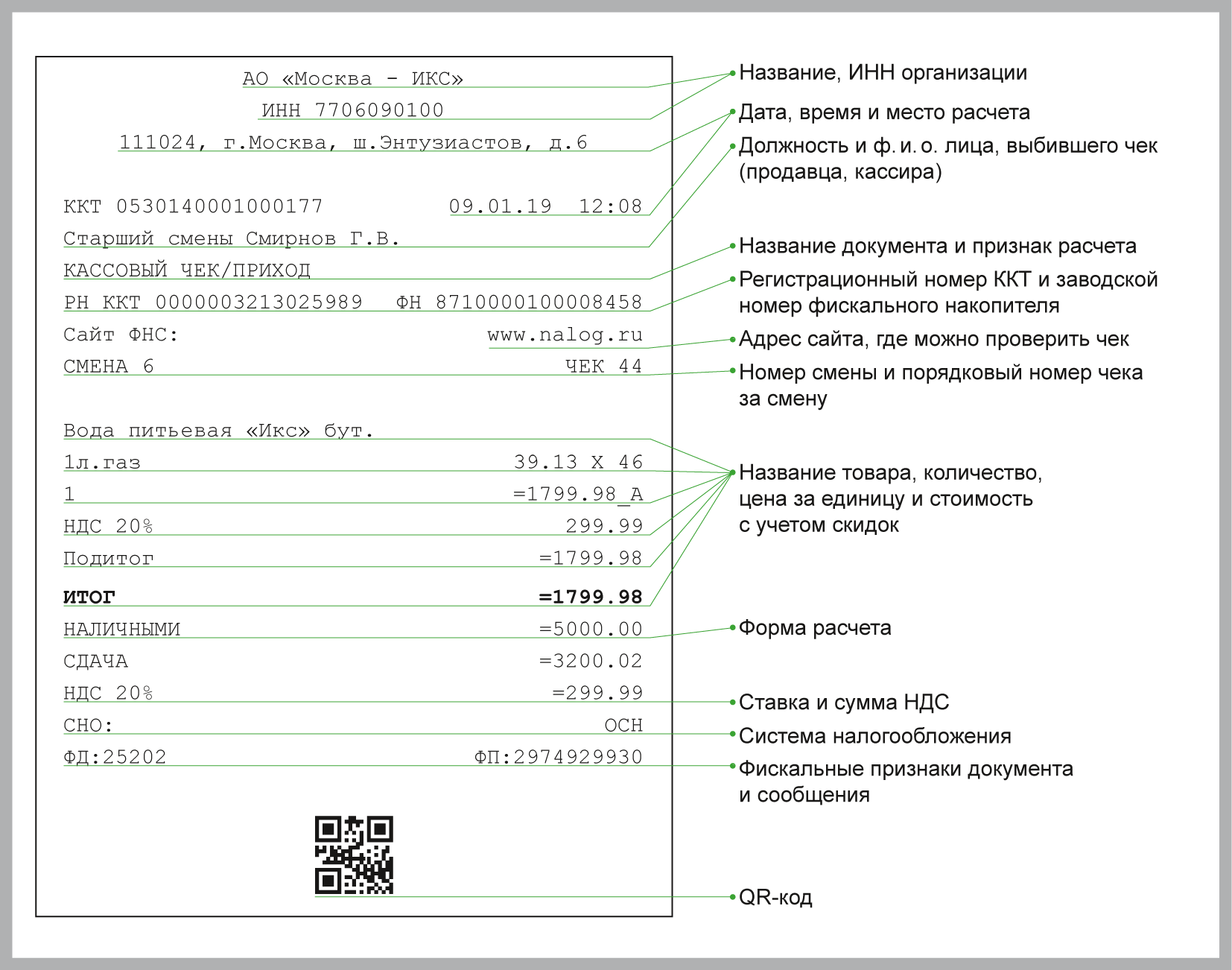 Период регистрации чеков Период определения ПобедителейПериод вручения призов ПобедителямКоличество разыгрываемых Призов (штук)04.03.2024-10.03.202414.03.2024до 30.04.20244011.03.2024-17.03.202421.03.2024до 30.04.202440Период регистрации чеков Период определения ПобедителейПериод вручения призов ПобедителямКоличество разыгрываемых Призов (штук)18.03.2024-24.03.202428.03.2024до 30.04.20244025.03.2024-31.03.202404.04.2024до 30.04.202440Период регистрации чеков Период определения ПобедителейПериод вручения призов ПобедителямКоличество разыгрываемых Призов (штук)01.04.2024-07.04.202411.04.2024до 30.04.20244008.04.2024-14.04.202418.04.2024до 30.04.202440Период регистрации чеков Период определения ПобедителяПериод вручения призов ПобедителюКоличество разыгрываемых Призов (штук)04.03.2024-14.04.202418.04.2024до 30.04.20241